Mathématiques – Séance du lundi 15 juin 2020Les exercices proposés sont dans la continuité des activités réalisées lors de l’émission d’aujourd’hui. Calcul mental Nous avons travaillé les doubles et les moitiés. Les résultats doivent être trouvés rapidement Le double de 20La moitié de 60Le double de 8Le double de 10La moitié de 100Le double de 40La moitié de 20La moitié de 14Le double de 5La moitié de 40GéometrieDonne le nom des solides correspondant à la forme de ces objets.Lesquels sont les polyèdres ?Problèmes du jour et problème supplementaireProblèmes du jour : Maman a préparé des mini-cannelés. Tom en mange 14, et Pauline en mange le double. Combien de mini-cannelés Pauline a-t-elle mangés ?Maman a préparé des mini-cannelés. Tom en mange 46, et Pauline en mange la moitié. Combien de mini-cannelés Pauline a-t-elle mangés ?Maman a préparé des mini-cannelés. Tom en mange 18, et Pauline en mange le double. Combien de mini-cannelés Pauline a-t-elle mangés ?Problème supplémentaire : Maman a préparé des mini-cannelés. Tom en mange 24, et Pauline en mange la moitié. Combien de mini-cannelés Pauline a-t-elle mangés ?A 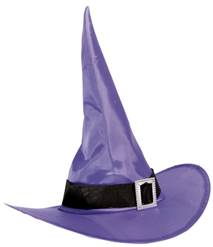 B 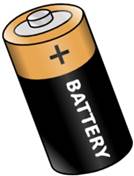 C 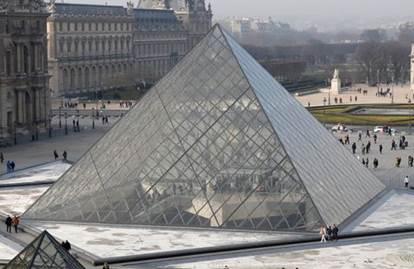 D 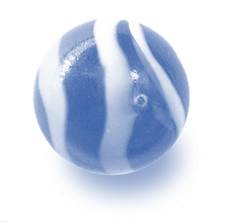 E 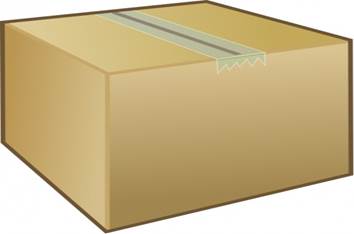 F 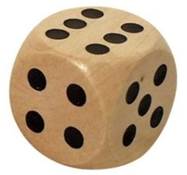 